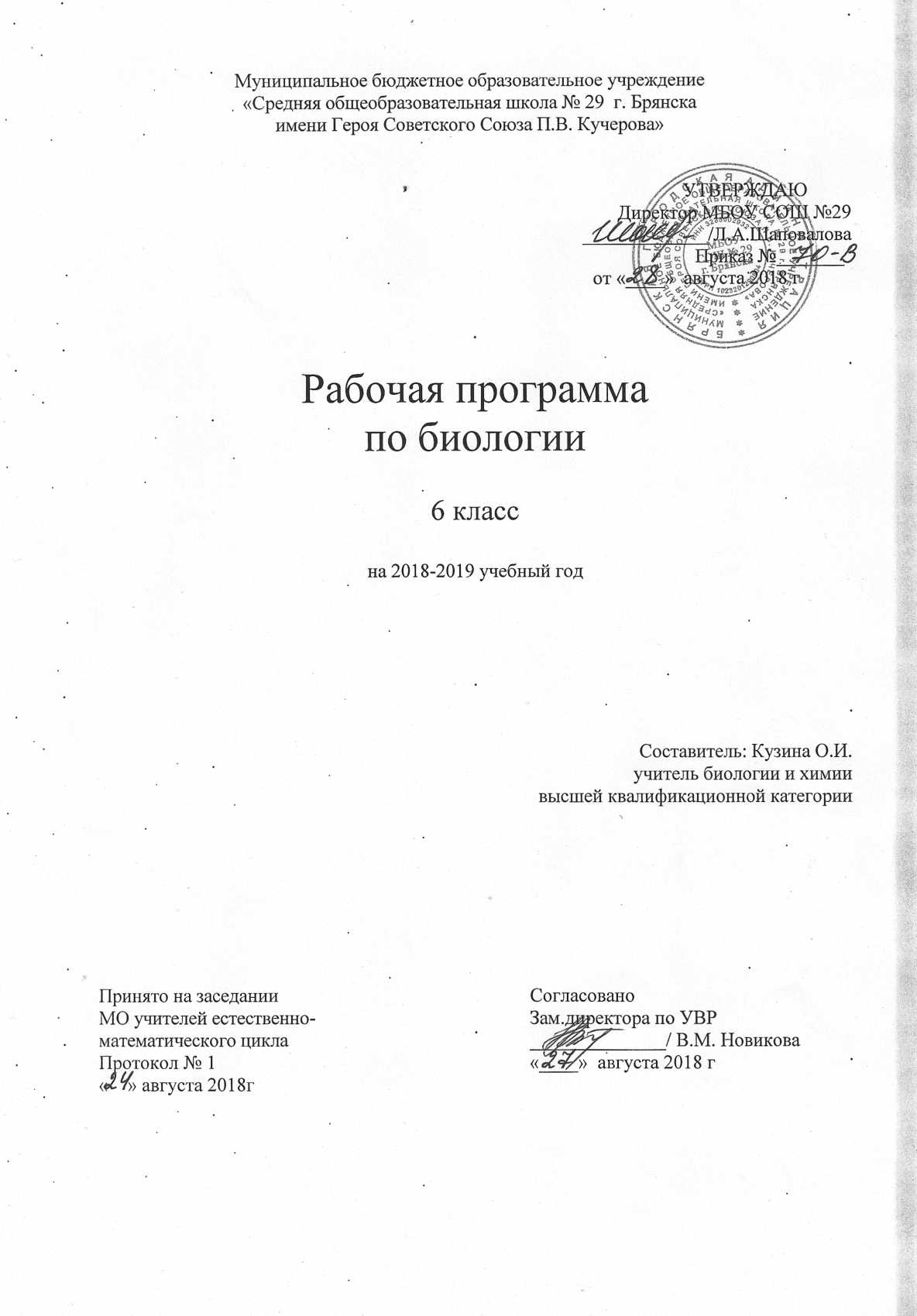 Рабочая  программа учебного предмета «Биология» разработана наосновепримерной рабочейпрограммыпоучебномупредмету биология. 5–9 классы В.И. Лапшиной, Д.И. Рокотовой, В.А. Самковой, А.М. Шереметьевой. - М.: Академкнига/Учебник, 2015.Используемый учебно-методический комплект:1. Биология. Примерная рабочая программа по учебному предмету. 5–9 кл.: учебно-методическое пособие/ В.И. Лапшина, Д.И. Рокотова, В.А. Самкова, А.М. Шереметьева. М.: Академкнига/Учебник, 2015. — 128 с. 2.  Биология. 6 класс : методическое пособие / И.С. Зайцева . - М.: Академкнига/Учебник,2015 . – 64 с.    3. Биология. 6 кл.:  учебник / В.И. Лапшина, Д.И. Рокотова .-  2-е изд., пересмотр.- М. : Академкнига/Учебник, 2016. — 240 с. : ил. Федеральный государственный образовательный стандарт предусматривает изучениекурса биологии в основной школе как составной части предметнойобласти «Естественнонаучные предметы».В соответствии с учебным планом  МБОУ СОШ №29 г. Брянска для изучения предмета «Биология» на уровне основного общего образования отводится в 6 классе 1 час в неделю, 35  часов за год (согласно календарно-тематического планирования и расписания занятий) Планируемые результаты освоения содержания курсаПрограмма позволяет добиться следующих результатов:Личностные результаты— Соблюдение правил поведения в природе;— осознание ценности живых организмов и необходимости бережного отношения к окружающей среде;— развитие эстетического восприятия живой природы;— формирование ответственного отношения к учению, труду;— формирование познавательного интереса к изучению предмета;— развитие навыков обучения;— формирование социальных норм и навыков поведения в классе, школе, дома и др., уважительного отношения к старшим и младшим товарищам;— формирование доброжелательного отношения к мнению другого человека, умения слушать и слышать другое мнение;— формирование коммуникативной компетентности в общении и сотрудничестве со сверстниками, учителями, посторонними людьми в процессе учебной, общественной и другой деятельности.Метапредметные результатыУчащиеся должны уметь:— организовывать свою учебную деятельность;— планировать свою деятельность под руководством учителя (родителей);— составлять план работы;— участвовать в групповой работе (малая группа, класс);— выполнять лабораторные и практические работы под руководством учителя;— осуществлять поиск дополнительной информации на бумажных и электронных носителях;— работать с текстом параграфа и его компонентами;— составлять план ответа;— составлять вопросы к тексту, разбивать его на отдельные смысловые части, делать подзаголовки;— работать с биологическими объектами, узнавать изучаемые объекты на наглядных пособиях, в природе;— оценивать свой ответ, свою работу, а также работу одноклассников.Предметные результатыУчащиеся должны знать:— признаки, свойственные всем живым организмам;— что лежит в основе строения всех живых организмов;— основные органоиды клетки, ткани растений и животных, органы и системы органов растений и животных;— основные единицы систематики растений и животных;— царства живой природы;— отличительные признаки, свойственные представителям разных царств;— основные методы изучения природы.— сравнивать систематику растений и животных;— давать общую характеристику основных царств живой природы;— приводить примеры биологических наук и называть предмет их изучения— суть основных процессов жизнедеятельности растительных и животных организмов;— органы и системы, составляющие организмы растений и животных.— влияние основных абиотических факторов на жизнедеятельность организмов;— основные среды обитания живых организмов;— основные типы природных сообществ;— почему необходимо охранять местообитания животных и растений.Учащиеся должны уметь:— называть основные вещества, входящие в состав живых организмов, и их функции;— распознавать и показывать на таблицах основные органоиды клетки, растительные и животные ткани;-- сравнивать строение растительной и животной клетки;— приводить примеры безъядерных и ядерных организмов.— определять и показывать на таблице органы и системы, составляющие организмы растений и животных;— объяснять сущность основных процессов жизнедеятельности организмов;— обосновывать взаимосвязь процессов жизнедеятельности между собой;— сравнивать процессы жизнедеятельности различных организмов;— наблюдать за биологическими процессами, описывать их, делать выводы;— фиксировать свои наблюдения в виде рисунков, схем, таблиц;— соблюдать правила поведения в кабинете биологии.приводить примеры влияния абиотических факторов на живые организмы;— объяснять значение ярусности экосистем;— называть природные сообщества, типичные для родного края;— приводить примеры значения живых организмов в природе и жизни человека;— приводить примеры растений и животных родного края, занесенных в Красную книгу.Содержание учебного предмета «Биология. 6 класс »Введение (1ч)Тема 1. Общая характеристика живых организмов (6 ч)Основные свойства живых организмов: обмен веществ и энергии, питание, дыхание, выделение, рост и развитие, раздражимость, движение, размножение. Содержание химических элементов в клетке. Вода, другие неорганические вещества, их роль в жизнедеятельности клеток. Органические вещества: белки, жиры, углеводы, нуклеиновые кислоты, их роль в клетке. Увеличительные приборы. Микроскопы: световой и электронный. Клетка — элементарная единица живого. Строение и функции ядра, цитоплазмы и ее органоидов. Хромосомы. Безъядерные и ядерные клетки. Различия в строении растительной и животной клеток. Понятие «ткань». Клеточные элементы и межклеточное вещество. Типы тканей растений, их многообразие, значение, особенности строения. Типы тканей животных организмов, их строение и функции. Понятие «орган». Системы органов. Основные системы органов животного организма. Системы надземных и подземных органов растений.Демонстрация Строение клетки. Увеличительные приборы. Ткани растительных и животных организмов.Лабораторные и практические работы Признаки живых организмов.(домашняя)Химический состав растительных организмов. (домашняя)Строение растительной клетки*.(обязательная)Тема 2. Многообразие живых организмов (10 ч)Систематика живых организмов. Систематика — наука о многообразии и классификации организмов. Основные единицы систематики растений и животных. Царства живой природы: Бактерии, Растения, Животные, Грибы. Особенности строения клеток, способы питания и другие признаки, отличающие представителей разных царств. Бактерии: строение, размножение, многообразие форм, распространение, питание, роль бактерий в природе и жизни человека. Гнилостные, клубеньковые, молочнокислые бактерии, бактерии гниения. Болезнетворные бактерии. Растения: споровые и семенные. Распространение растений. Органы растений. Значение растений в природе и жизни человека.Животные: простейшие, кишечнополостные, черви, членистоногие, рыбы, земноводные, пресмыкающиеся, птицы, млекопитающие. Значение животных в природе и жизни человека.Грибы. Строение шляпочных грибов. Паразитические грибы. Значение грибов в природе и жизни человека.Биология — наука о живых организмах. Биологические науки. Методы изучения природы.ДемонстрацияПредставители разных царств живой природы.Лабораторные и практические работыОпределение систематической принадлежности видов растений к более крупным группам — родам, семействам, классам.Определение систематической принадлежности представителей животного мира к более крупным систематическим группам — родам, отрядам, классам, типам.Особенности строения цветковых и споровых растений.Тема 3. Основные жизненные функции организмов (12 ч)Особенности питания растений. Автотрофное питание. Воздушное питание растений — фотосинтез. Почвенное питание растений. Особенности питания животных. Гетеротрофное питание. Растительноядные и хищные животные. Пищеварение как сложный процесс, происходящий в пищеварительной системе. Основные отделы пищеварительной системы. Пищеварительные железы. Пищеварительные ферменты и их значение. Паразиты в растительном и животном мире. Значение дыхания. Роль кислорода в процессе расщепления органических веществ и освобождения энергий. Дыхание растений. Роль устьиц и чечевичек в дыхании растений. Дыханиеживотных. Органы дыхания животных организмов. Дыхание трахейное, жаберное, легочное, кожное. Транспорт веществ в организме, его значение. Передвижение веществ в растении. Особенности строения органов растений, обеспечивающих процесс переноса веществ. Сосудисто-волокнистые пучки. Древесина, луб. Особенности переноса веществ в организмах животных. Кровеносная система, ее строение и функции. Кровеносная система незамкнутая и замкнутая. Гемолимфа. Кровь. Кровеносные сосуды и сердце. Роль выделения в процессе жизнедеятельности организмов. Выведение из организма ненужных и вредных веществ.  Выделение у одноклеточных организмов: роль сократительных вакуолей. Выделение у животных: мерцательные клетки плоских червей, мальпигиевы сосуды насекомых, почки позвоночных животных. Выделение у растений и грибов. Клеточные вместилища. Листопад. Обмен веществ и преобразование энергии. Обмен веществ и преобразование энергии у растений. Обмен веществ и преобразование энергии у грибов и животных. Холоднокровные и теплокровные животные. Значение опорных систем в жизни организмов. Опорные системы растений: механические ткани. Опорные системы животных: известковая оболочка простейших (фораминифер), наружный скелет беспозвоночных (известковые раковины моллюсков, хитиновый покров членистоногих). Внутренний скелет позвоночных животных: хрящевая и костная ткани. Позвоночник — опора и защита всего организма. Движение как важнейшая особенность живых организмов. Значение двигательной активности. Механизмы, обеспечивающие движение живых организмов. Движение бактерий и одноклеточных организмов: жгутики, реснички, ложноножки. Движение многоклеточных животных: плавание, реактивный способ движения, полет (крылья), ходьба, прыжки, бег (ноги). Движение у растений. Биологическое значение размножения. Виды размножения. Бесполое размножение животных (деление простейших, почкование гидры). Бесполое размножение растений. Половое размножение организмов. Особенности полового размножения животных. Органы размножения. Половые клетки: сперматозоиды и яйцеклетки. Оплодотворение. Половое размножение растений. Опыление. Спермии и яйцеклетки. Двойное оплодотворение. Образование плодов и семян. Рост и развитие живых организмов — важные признаки жизни. Рост и развитие растений. Роль образовательной ткани. Прищипывание. Проростки. Рост и развитие животных. Прямое и непрямое развитие. Организм как единое целое. Растение — целостный организм. Животное — целостный организм. Взаимосвязь клеток, тканей и органов в организме. Жизнедеятельность организма и ее связь с окружающей средой.ДемонстрацияИзображения органов растений и систем органов животных.Скелеты млекопитающих. Раковины моллюсков. Коллекции насекомых.Лабораторные и практические работыПитание комнатных растений. (домашняя)Изучение роли воздуха в прорастании семян. (домашняя)Передвижение воды и минеральных веществ по стеблю. (домашняя)Передвижение растворов органических веществ по стеблю. (домашняя)Дыхание семян как доказательство обмена веществ. (домашняя)Вегетативное размножение растений. (домашняя)Образование и рост корней. (домашняя)Тема 4. Организмы и окружающая среда (6ч)Среда обитания. Экологические факторы. Влияние абиотических факторов — факторов неживой природы (температуры, влажности, света и др.) на живые организмы. Биотические факторы. Взаимосвязи живых организмов. Среды обитания: наземно-воздушная, водная, почвенная, организменная. Природное сообщество. Экосистема. Структура и связи в природном сообществе. Типы природных сообществ: лес, тайга, луг, степь, болото. Устойчивое природное сообщество. Экосистема и ее структура. Ярусность распределения обитателей экосистемы. Смена природных сообществ. Естественные и искусственные причины смены природных сообществ. Значение живых организмов в природе. Человек и живые организмы. Взаимосвязь людей и других живых существ. Охрана живых организмов и природных сообществ. Красные книги. Особо охраняемые территории: заповедники, заказники, национальные парки, ботанические сады.ДемонстрацияКоллекции, иллюстрирующие взаимосвязи живых организмов. Модели экологических систем. Наглядные пособия, иллюстрирующие разные типы природных сообществ. Изображения растений и животных, занесенных в Красную книгу.3. ТЕМАТИЧЕСКОЕ ПЛАНИРОВАНИЕ№п/пДата планируемаяДата фактическая Разделы и темыКоличество часовВведение113.09Первичный инструктаж на рабочем месте для обучающихся. Введение в курс биологии 6 классаОбщая характеристика живых организмов6210.09Чем живое отличается от неживого.317.09Входной контроль. Химический состав живого организма. Практическая работа (домашняя). «Химический состав растительных организмов». 424.09Увеличительные приборы.Клетка - основа жизни51.10Лабораторная работа «Строение растительной клетки» Инструктаж по технике безопасности68.10Ткани. Органы. Системы органов715.10Обобщение  и систематизация знаний  по теме «Общая характеристика живых организмов»Многообразие живых организмов10822.10Систематика живых организмов 929.10Основные царства живой природы.1012.11Практическая работа «Определение систематической принадлежности представителей растительного и животного мира»1119.11Бактерии. Роль бактерий в природе и жизни человека1226.11Растения 133.12Лабораторная работа «Особенности строения цветковых и споровых  растений»  1410.12Животные 1517.12Грибы. 1624.12Биология – наука о живых организмах1714.01Повторный инструктаж на рабочем месте для обучающихся.  Повторение и закрепление по теме «Многообразие живых организмов»Основные жизненные функции организмов121821.01Особенности питания растений. Практическая работа «Питание комнатных растений» (домашняя)1928.01Особенности питания животных204.02Дыхание.2111.02Транспорт веществ. Практическая работа (домашняя) «Передвижение веществ по стеблю»2218.02Выделение.2325.02Обмен веществ и преобразование энергии. Практическая работа «Дыхание семян как доказательство обмена веществ». (домашняя)244.03Скелет - опора организма. Опорные системы растений2511.03Движение. 2618.03Размножение. Бесполое размножение. Вегетативное размножение растений  Практическая работа «Вегетативное размножение растений» (домашняя).2701.04Половое размножение. 288.04Рост и развитие организмов. Практическая работа «Образование и рост корней»  (домашняя). 2915.04Организм как единое целое  Организм и окружающая среда63022.04Экологические факторы.Среды  обитания.3129.04Природные сообщества и их типы.326.05Значение живых организмов в природе.3313.05Итоговая контрольная работа. 3420.05Человек и живые организмы3527.05Охрана живых организмов и природных сообществ.